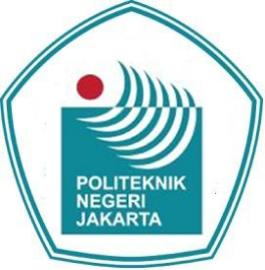 Nomor	:     /PL3.7/DA.04.10/2023	     	                 06 Januari 2023H a l	: Praktik Kerja Lapangan (PKL)Yth. PT Wijaya Karya (Persero) Tbk.Jl. D.I. Panjaitan Kav. 9-10Jakarta Timur13340Dengan hormat,Sesuai dengan kurikulum kampus merdeka, dimana mahasiswa diwajibkan untuk melakukan magang bersertifikat selama 6 (enam) bulan, dan untuk menambah wawasan dan pengetahuan dalam proses pelaksanaan suatu kegiatan proyek konstruksi bagi mahasiswa Semester 6 (enam) Program Studi D3 Konstruksi Sipil, Jurusan Teknik Sipil, Politeknik Negeri Jakarta, mohon dapat diterima mahasiswa sebagai berikut:Untuk melakukan Magang Bersertifikat di proyek yang dikelola oleh perusahaan PT Wijaya Karya (Persero) Tbk, waktu yang direncanakan untuk kegiatan tersebut selama 6 (enam) bulan terhitung dari bulan Februari 2023.Demikian permohonan kami, atas perhatian dan kerjasamanya diucapkan terima kasih.a.n. Direktur Politeknik Negeri JakartaWakil Direktur Bidang Kemahasiswaan,   Iwa Sudradjat, S.T., M.T.Tembusan :				            NIP 196106071986011002Direktur Politeknik Negeri JakartaWakil Direktur Bidang AkademikKetua Jurusan Teknik SipilKepala Bagian Keuangan dan UmumKepala Bagian Akademik dan KemahasiswaanNONAMA MAHASISWANIMNO HP/EMAIL123